     DUYURU              Belediye Meclisimiz 01.11.2022 Salı Günü Saat 18.00’de Yeşillik Caddesi No:232 adresindeki Karabağlar Belediyesi bünyesinde bulunan Meclis Toplantı Salonunda aşağıdaki gündemde bulunan konuları görüşmek üzere toplanacaktır.               İlan olunur.                                                          Muhittin SELVİTOPU             					Belediye Başkanı01.11.2022 Salı      Saat:18.00G   Ü   N   D   E   MMeclisin açılışı. Ekim ayı meclis toplantı tutanaklarında maddi hata olup olmadığı, var ise düzeltilmesi.Meclisçe verilecek önergeler.	Birimlerden gelen önergeler.(91/2022)- 22.02.2007 Tarih ve 26442 sayılı Resmi Gazetede yayımlanarak yürürlüğe giren Belediye ve Bağlı Kuruluşları ile Mahalli İdare Birlikleri Norm Kadro İlke ve Standartlarına Dair Yönetmelik hükmü çerçevesinde ihdas edilecek olan kadrolara ilişkin (I) sayılı kadro ihdası (memur)  cetveli hk. (İnsan Kaynakları ve Eğitim Md.)(92/2022)- Kardeş şehir ilişkisi kurulan Tokat İli, Almus İlçesi, Kınık Belediyesinin “Beldenin içme suyu sıkıntısı yaşayan mahallelerine su temini için yürütülen çalışmaları kapsamında; bulunan su kaynağının içme suyu deposuna aktarılmasında kullanılmak üzere boru alımı işi” için ödenek ihtiyacını karşılamak üzere 5393 sayılı Belediye Kanunu’nun 75/a maddesi uyarınca Belediyemiz bütçesinden Kınık Belediyesine 500.000,00.-TL +KDV ödeme yapılması ve sağlanacak olan maddi desteğin ödeme zamanının, koşulları, tarafların yükümlülükleri ile diğer hususların belirlendiği önerge ekindeki protokolü imzalama yetkisinin Karabağlar Belediye Başkanına verilmesi hk.(Strateji Geliştirme Md.)(93/2022)- Belediyemiz hizmetlerinde kullanılmak üzere 1 adet  Kamyonun (10 Ton üzeri)  237 sayılı Taşıt Kanununun 10. maddesinin 2. fıkrası gereğince satın alma yolu ile temini hk.  (Fen İşleri Md.)(94/2022)- Esenlik Mahallesi sınırları içerisinde bulunan Polat Caddesi ile Şükrü Karaduman Caddesi kesişiminde ve Polat Caddesi No:1/1 önünde kalan, imar planında yeşil alan olarak ayrılmış ve yerinde park olan ancak herhangi bir park ismi bulunmayan mülkiyetsiz alana '' Süleyman Kahveci Parkı'' isminin verilmesi hk. (Plan ve Proje Md.)(95/2022)- Yürürlükteki imar planında BHA alanında kalan ve Belediyemizin 2020-2024 yıllarını kapsayan 3.beş yıllık imar programında yer alan Üçkuyular Mahallesi 1869 Ada 2, 3, 4, 5, 6, 7, 8 no.lu ve 1870 Ada 2, 3, 4, 5, 8, 9, 10, 12, 13, 14 no.lu parseller, İzmir Büyükşehir Meclisinin 12.02.2021 tarih ve 05170 sayılı kararıyla İzmir Büyükşehir Belediyesinin 2020-2025 yıllarını kapsayan 10.beş yıllık imar programı kapsamına alındığından 30 poz no.lu imar programının Belediyemizin 2020-2024 yıllarını kapsayan 3. Beş Yıllık İmar Programından çıkarılması hk. (Plan ve Proje Md.)(96/2022)- Karabağlar Belediye Meclisi’nin 01.06.2022 tarih, 74/2022 sayılı kararı ile uygun bulunarak, 01.07.2022 tarih ve E.122818 sayılı yazımız ile onaylanmak üzere İzmir Büyükşehir Belediye Başkanlığı’na iletilen UİP35008332 işlem numaralı plan teklifinin İzmir Büyükşehir Belediye Meclisi’nin 14.10.2022 tarih, 05/1263 sayılı kararı uyarınca revize edilmesi gerektiğinden; Karabağlar İlçesi, Peker, İhsan Alyanak ve Abdi İpekçi Mahallelerini kapsayan, batıda ve güneyde Karabağlar İlçesi 540 ha.'lık, 1-A nolu Riskli Alan sınırı, doğuda Sırrı Atalay Caddesi, kuzeyde 4240 ve 4951 sokak ile sınırlanan yaklaşık 113 ha.'lık alanda Belediyemizce yeniden hazırlanan 1/1000 ölçekli 3. Etap Peker, İhsan Alyanak ve Abdi İpekçi Mahalleleri Uygulama İmar Planı önerisi ve Plan Açıklama Raporunun, incelenerek karara bağlanması hk. (Etüd Proje Md.)Komisyonlardan gelen raporlar.(89/2022)- Yürürlükteki 1/1000 ölçekli Karabağlar-Günaltay Mahalleleri ve Civarı Revizyon İmar Planı’nda, Bitişik Nizam 3 kat (B-3) yapılaşma koşullu “Ticaret-Konut (TİCK) Alanı” olarak belirlenen, mülkiyeti Karabağlar Belediyesine ait 3007 ada, 30 parselde yer alan trafo merkezinin uygun bir alana taşınması konusu, söz konusu parsele ilişkin Türkiye  Elektrik Dağıtım Anonim Şirketi Genel Müdürlüğü TEDAŞ 12. Bölge Müdürlüğü'nün Belediyemize hitaben yazdığı 07.10.2022 tarih ve E.488418 sayılı yazısında, parselin TEDAŞ Genel Müdürlüğü adına tashihen tescilinin Karabağlar Tapu Müdürlüğünden talep edildiği bildirildiğinden,  trafonun deplase konusunun 30 parselin mülkiyet sorununun çözülmesini takiben plan değişikliği kapsamında Belediye Meclisimizce yeniden değerlendirilmesi gerektiğinin oybirliği ile uygun bulunduğuna ilişkin İmar ve Çevre Komisyonu Raporu.Komisyonlara havale edilip sonuçlanmayan önergeler. (44/2022)- Ülkece içinde bulunduğumuz ekonomik bunalım sürecinde yaşanılabilecek ekonomik, sosyal ve kültürel sorunların neler olabileceği ile ilgili çalışma yapılması hk. (Esnaf – Pazar Yerleri – Sağlık –  Kültür ve Turizm Komisyonu)(46/2022)-  İlçemizde bulunan aktif kooperatiflerin incelenmesi, daha etkin olabilmeleri için yöntemlerin geliştirilmesi ve ihtiyaca yönelik yenilerinin kurulmasına katkı sağlanması konularında araştırma yapılması hk. (Hukuk – Plan ve Bütçe – Burs ve Eğitim – Kadın Erkek Eşitliği Komisyonu)(52/2022)- Hayvan sevgisinin çocuklarımızın duygusal ve sosyal gelişimine büyük bir katkı sağladığı gerçeğinden yola çıkarak Karabağlar ilçemizde neler yapılabileceği ile ilgili bir çalışma yapılması hk. (Hayvan Hakları –  Burs ve Eğitim –  Çevre Komisyonu)(60/2022)- İlçemizde yaşayan engelli insanlarımızın belediyemiz hizmetlerin tümünde sorunsuz olarak yaşamlarını sürdürmelerine ilişkin dünya kentlerinde ya da ülkemiz kentlerinde de ne tür hizmetler sağlandığına yönelik meclisimizce çalışma yapılması hk. (Kentsel Dönüşüm – Engelliler – Spor Genç ve Çocuk – Avrupa Birliği ve Dış İlişkiler Komisyonu)      Dilek ve temenniler.Toplantıya katılamayan üyelerin mazeretlerinin görüşülmesi. Bir sonraki meclis toplantısının gün ve saatinin tespiti.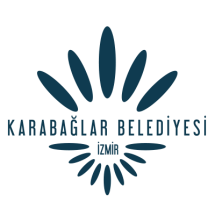         KARABAĞLAR BELEDİYE MECLİSİ